Сварочный аппарат инверторного типа для конденсаторной сварки CDMi 3202 
(с возможностью автоматической подачей приварного крепежа)Технические характеристикиДанные для заказа:92-10-23212B Сварочный аппарат CDMi 230294-63-103В Механизм подачи VBZ-3 (для Ø3)94-63-104В Механизм подачи VBZ-3 (для Ø4)94-63-105В Механизм подачи VBZ-3 (для Ø5)94-63-106В Механизм подачи VBZ-3 (для Ø6)94-63-108В Механизм подачи VBZ-3 (для Ø8)94-43-203В Оснастка механизма подачи (для Ø3)94-43-204В Оснастка механизма подачи (для Ø4)94-43-205В Оснастка механизма подачи (для Ø5)94-43-206В Оснастка механизма подачи (для Ø6)94-43-208В Оснастка механизма подачи (для Ø8)94-20-025 Сварочный пистолет РАН-1 (для автоматической подачи крепежа)92-40-095 Кабель массы 2,5 м84-40-013А ЗИП (для ручной подачи крепежа М3-8)84-43-013А ЗИП (для автоматической подачи крепежа  М3-8)Инструкция по эксплуатации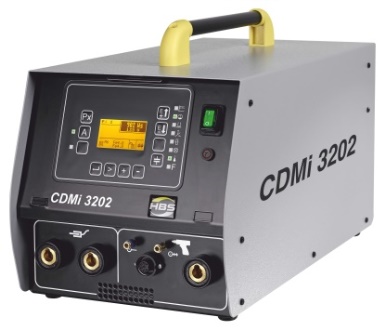 Для использования в производственных цехах, мастерских и строительных площадках.Сварка низкоуглеродистых и нержавеющих сталей, алюминия и медных сплавов (М3-10, Ø2-10 мм)Цифровая панель управления (LCD)Разработан для автоматизации сварочных процессовПереключение мощности для оптимального подвода энергииПростота в управлениееПитание от сети или от генератораСтепень защиты IP21Малый вес и габариты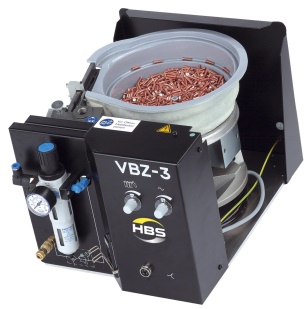 Для использования в производственных цехах, мастерских и строительных площадках.Сварка низкоуглеродистых и нержавеющих сталей, алюминия и медных сплавов (М3-10, Ø2-10 мм)Цифровая панель управления (LCD)Разработан для автоматизации сварочных процессовПереключение мощности для оптимального подвода энергииПростота в управлениееПитание от сети или от генератораСтепень защиты IP21Малый вес и габаритыНаименование / ПараметрЗначение / ОписаниеМетод сваркиCD (конденсаторная сварка) 
Сварка с оплавлением кончика крепежа (контактный)Область применения / привариваемый крепёжрезьбовая шпилька  М3 – 10; 
не резьбовая шпилька Ø2 – 10 мм; Скорость сваркиМ3 - 43 штук/мин.* *при заряде конденсаторной батареи 50 ВМ8 - 25 штук/мин.* *при заряде конденсаторной батареи 140 ВМ10 - 18 штук/мин.* *при заряде конденсаторной батареи 200 ВВремя сварки1 – 3 мсекЕмкость132.000 µF / 66.000 µF (при переключении мощности)Энергия заряда3200 Ws / 1600 Ws (при переключении мощности)Напряжение заряда конденсатора50-220 В (плавная регулировка)ОхлаждениеВоздушное принудительное (вентилятор)Напряжение питания220 В, 50/60 ГцМеханизм подачиVBZ-3Сварочный пистолет PAH-1Габаритные размеры, ДхШхВ570 x 285 x 290 ммВес27 кг